功能说明手机签到Mobile check-in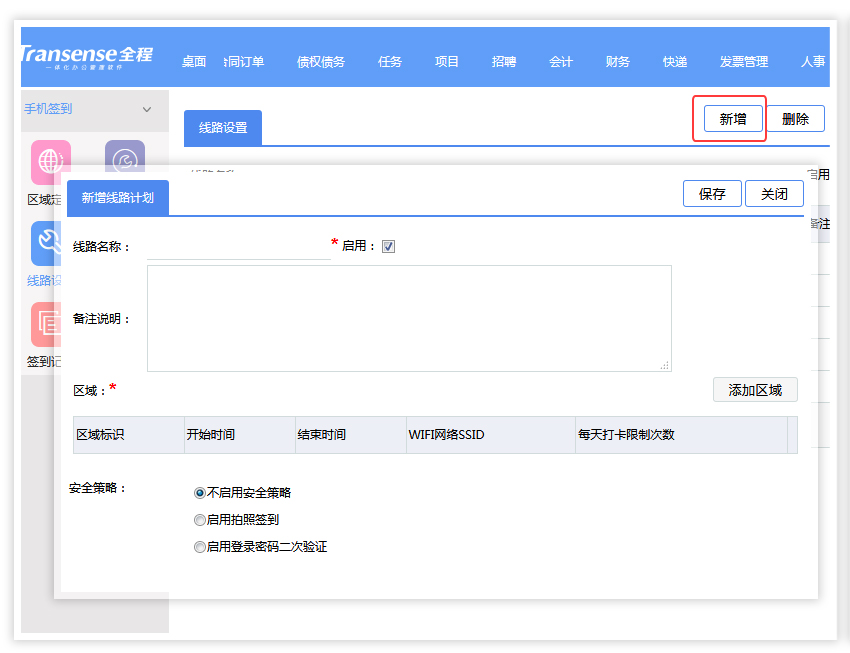 可选配于全程云办公系列软件全程一体化办公管理软件开发团队全程软件成都研发中心重要提示使用手机签到前，要先对预签到的区域地点，在地图上进行设置，然后设定签到的路线，路线中可以规定员工在某段时间、某个地点打卡，超出范围则无效。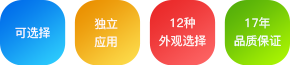 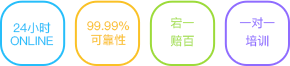 解决的问题支持创建多个签到方案，满足多方需求。可针对不同部门、不同职位、不同的签到地点设置多个签到方案，根据每位外勤人员的外出工作，为其设定专属的签到方案，形成外出人员的线路轨迹。管理者随时掌控员工的外勤动态。员工外出工作时，可提前为其创建签到方案，员工需要在特定的时间、地点进行签到。一键查询签到统计，签到结果一目了然。签到统计页面会显示为外勤人员设定的签到方案（人员、线路、计划签到的区域、开始时间、结束时间），可以根据线路名称、人员查询外勤人员的实际签到情况及签到结果（√、未签到、不在范围内），还可以查看客户签到的明细。随时随地完成客户签到。管理者可以设置客户联系类型的手机签到（不启用签到、仅签到、签到并拍照），外勤人员在手机app填写“联系记录”时，系统自动定位，保存后，就能完成手机签到。在全程软件，我们会对产品化的每一个应用模块进行全面的测试，确保这些应用模块在各种网络环境中能够得到稳定高速的应用体现。我们的大数据量的测试让模块能够达到1,000,000记录时的稳定高速应用。手机签到使用流程Step1，HR可以事先在地图上设置外勤目的地定位及名称，然后设定员工活动的使用的地址、日期、（WiFi），形成路线设置，路线中可以规定员工在某台设备、某段时间、某个地点的打卡，超出范围则无效。Step2，外出员工通过手机APP应用，进行手机定位，明确自己所在的位置，再进行签到。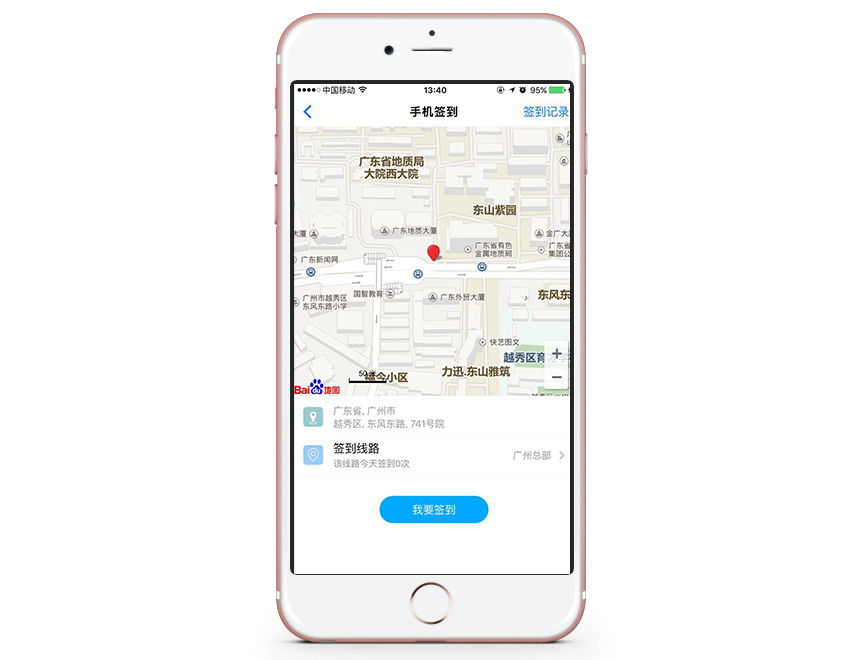 Step3，系统采集到外勤人员的签到记录，包括签到时间、签到时的地理位置，系统就可以对签到信息进行查看统计。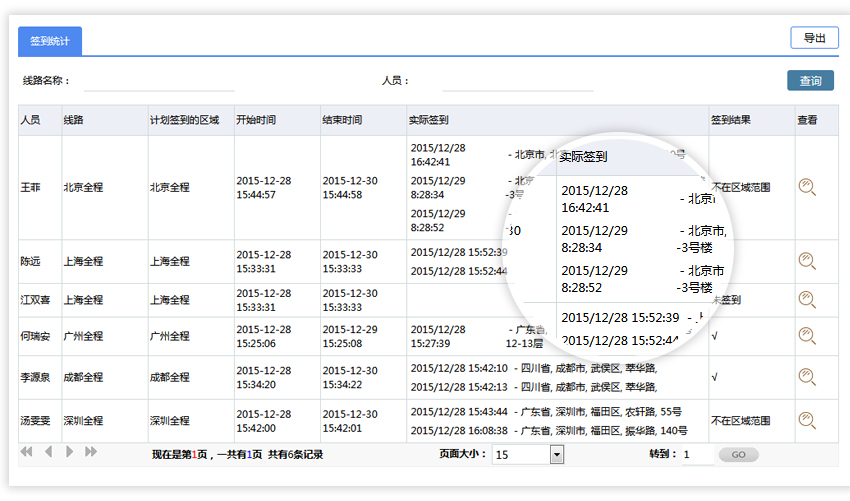 客户签到使用流程Step1，管理者设置客户联系类型的客户签到。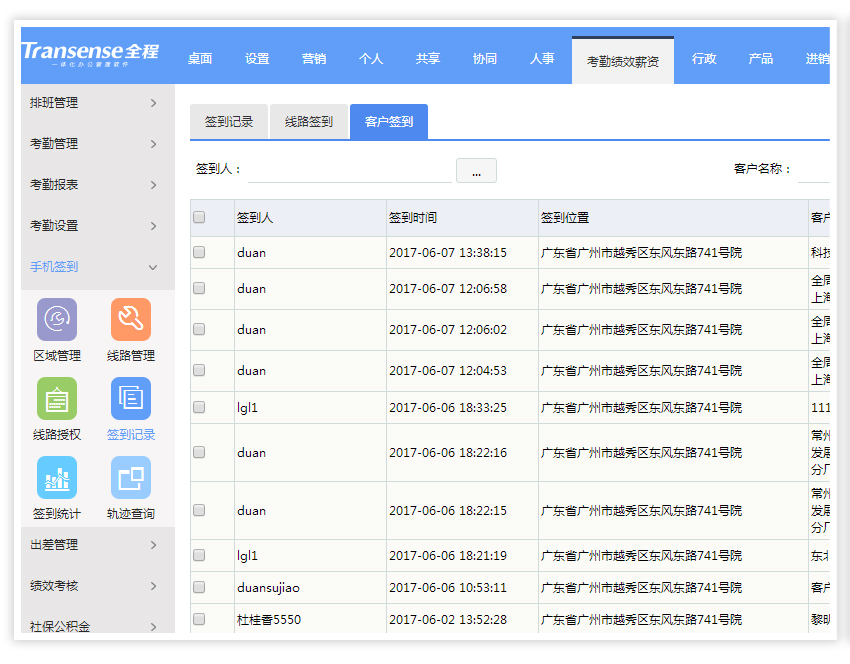 Step2，外勤人员利用手机app进行填写联系记录并签到。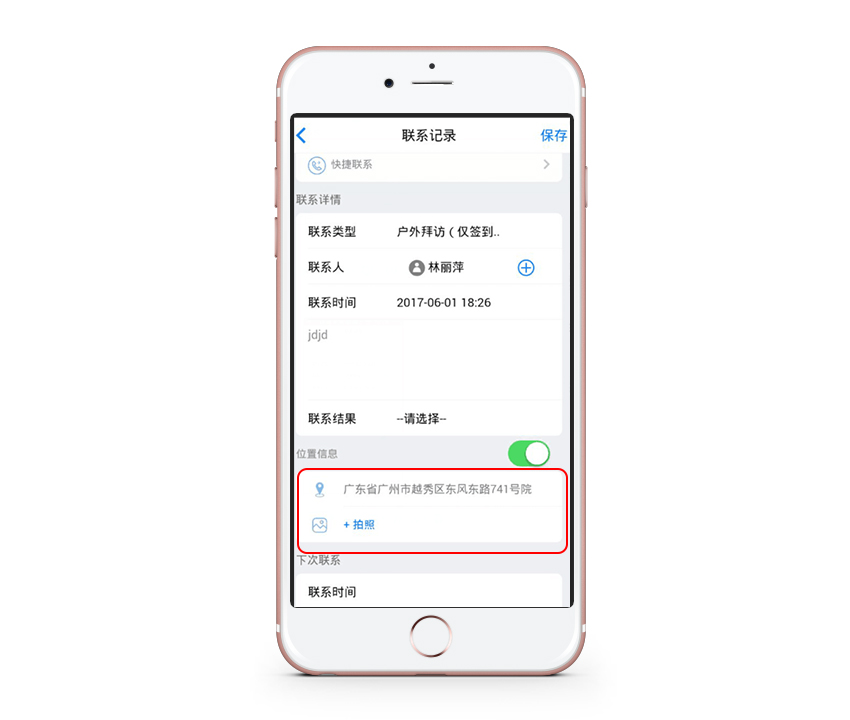 Step3，查看客户签到的明细。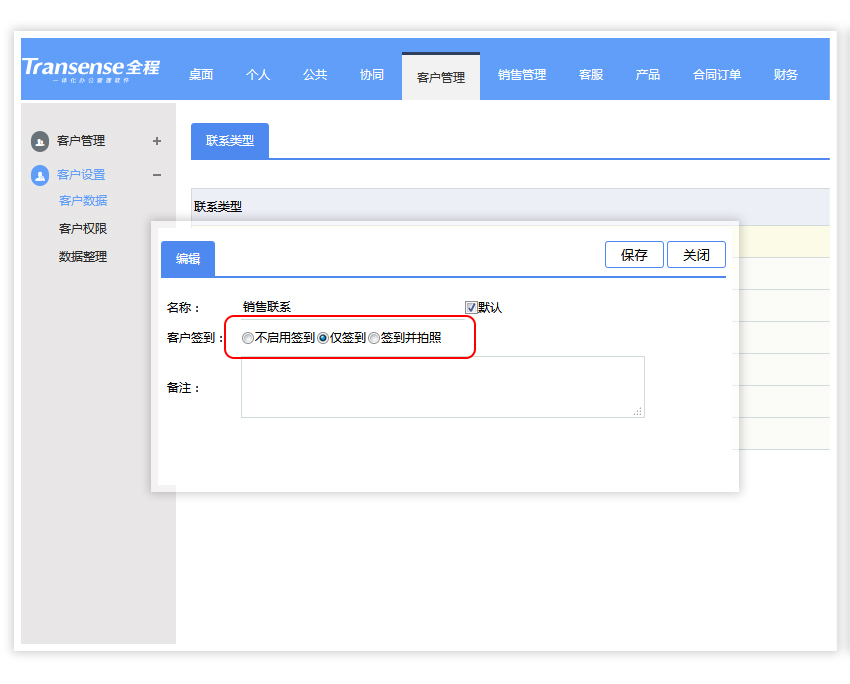 全程软件手机签到功能让企业外勤签到，打卡更方便，考勤监管更直接。不但能帮助企业解决外勤管理难题，还可以显著提升外勤人员的工作效率。特别解决方案关于手机签到的更多问题，可以询问全程软件顾问或你的专属软件培训顾问。